Camp Director's Community Commitment Conversation Framework 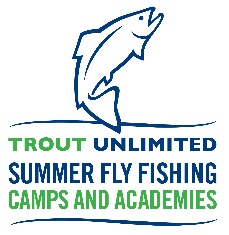 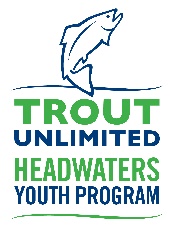 Introduction:Welcome campers and set a positive tone for the conversation.Briefly introduce the purpose of the talk: to ensure everyone understands and commits to creating a safe, inclusive, and respectful camp environment.Key Points:1. Respect for All:Explain the importance of treating everyone with kindness, regardless of differences.Emphasize that offensive conduct or statements based on race, gender, or any differences are not acceptable.Share examples of respectful behavior and encourage campers to share their thoughts.2. Inclusivity:Discuss the value of making everyone feel welcome.Encourage campers to embrace differences and seek out new friendships.Highlight the role of each camper in creating an inclusive atmosphere.3. Equitable Treatment:Explain the concept of equity and how it ensures everyone gets a fair chance to participate.Discuss the importance of not excluding anyone based on differences.4. Open Communication:Stress the importance of open and respectful communication.Share that expressing concerns or seeking support is encouraged.5. Conflict Resolution:Emphasize the importance of resolving conflicts peacefully and constructively.Encourage campers to seek help from counselors when needed.6. Safe Space:Define what a safe space means at camp—physically and emotionally: a space where all campers feel they can be themselves without fear of unkind treatment.Discuss the impact of harassment and bullying and why it's not tolerated: such behavior can really hurt the victim and potentially ruin their camp experience, which is unfair.7. Consequences of Violation:Explain who violations should be reported to—make sure all campers know who that person is and can easily recognize them. Discuss the range of consequences from not being permitted to participate in certain activities to dismissal from camp.8. Camp RulesFinally, be sure to review the rules of the camp with all campersClosing:- Thank campers for their attention and participation.- Reinforce the idea that, together, they can create an amazing camp experience.- Encourage questions or thoughts from campers.- Have a fun ice-breaker or something similar prepared to delve into after this conversation—the kids will have just gotten done sitting through a bit of a small speech, so reward that with a fun activity. 